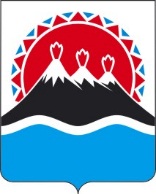 [Дата регистрации] № [Номер документа]_____________________________       г. Петропавловск-КамчатскийВ соответствии с Федеральным законом от 27.07.2004 № 79-ФЗ                                   «О государственной гражданской службе Российской Федерации», Федеральным законом от 25.12.2008 № 273-ФЗ «О противодействии коррупции», постановлением Губернатора Камчатского края от 08.05.2009                         № 128 «Об утверждении Порядка уведомления представителя нанимателя о фактах обращения в целях склонения государственного гражданского служащего Камчатского края, в отношении которого полномочия представителя нанимателя осуществляет Губернатор Камчатского края или Председатель Правительства - первый вице-губернатор Камчатского края, к совершению коррупционных правонарушений»ПРИКАЗЫВАЮ:Утвердить Порядок уведомления представителя нанимателя о фактах обращения в целях склонения государственного гражданского служащего Камчатского края, в отношении которого полномочия представителя нанимателя осуществляет Министр цифрового развития Камчатского края, к совершению коррупционных правонарушений согласно приложению к настоящему приказу.  Коваленко Ольге Валерьевне, начальнику отдела организационно-правового обеспечения Министерства цифрового развития Камчатского края, обеспечивающей в Министерстве цифрового развития Камчатского края (далее – Министерство) деятельность комиссии по соблюдению требований к служебному поведению и урегулированию конфликта интересов в Министерстве цифрового развития Камчатского края, обеспечить:ознакомление с настоящим приказом государственных гражданских служащих Камчатского края, замещающих должности государственной гражданской службы Камчатского края в Министерстве, назначение на которые и освобождение от которых осуществляются Министром цифрового развития Камчатского края (далее – гражданские служащие), а также граждан, впервые поступающих на государственную гражданскую службу Камчатского края, в отношении которых Министр цифрового развития Камчатского края будет осуществлять полномочия представителя нанимателя; прием и регистрацию уведомлений представителя нанимателя о фактах обращения в целях склонения к совершению коррупционных правонарушений гражданского служащего (далее – уведомление);  формирование и ведение журнала регистрации уведомлений, а также выдачу талона – уведомления подавшим уведомление гражданским служащим; своевременное представление Министру цифрового развития Камчатского края уведомлений для принятия решений о проверке сведений, содержащихся в них, и передачу уведомлений в отдел организационно-правового обеспечения Министерства для осуществления этой проверки.Определить, что организация проверки сведений, содержащихся в уведомлениях, и материалов, прилагаемых к ним, осуществляется отделом организационно-правового обеспечения Министерства. Признать утратившими силу:приказ Агентства по информатизации и связи Камчатского края от 01.06.2009 № 34-п «Об утверждении Порядка уведомления представителя нанимателя о фактах обращения в целях склонения к совершению коррупционных правонарушений государственного гражданского служащего Камчатского края в Агентстве по информатизации и связи Камчатского края»;приказ Агентства по информатизации и связи Камчатского края от 08.06.2016 № 25-п «О внесении изменений в приказ Агентства по информатизации и связи Камчатского края от 01.06.2009 № 34-п»;приказ Агентства по информатизации и связи Камчатского края от 02.09.2016 № 43-п «О внесении изменений в приложение к приказу Агентства по информатизации и связи Камчатского края от 01.06.2009 № 34-п                                         «Об утверждении Порядка уведомления представителя нанимателя о фактах обращения в целях склонения к совершению коррупционных правонарушений государственного гражданского служащего Камчатского края в Агентстве по информатизации и связи Камчатского края».Настоящий приказ вступает в силу через 10 дней после дня его официального опубликования.Приложение 1к приказу Министерства цифрового развития Камчатского края от [Дата регистрации] № [Номер документа]Порядок уведомления представителя нанимателя о фактах обращения в целях склонения государственного гражданского служащего Камчатского края, в отношении которого полномочия представителя нанимателя осуществляет Министр цифрового развития Камчатского края, к совершению коррупционных правонарушенийОбщие положенияНастоящий Порядок определяет процедуру уведомления Министра цифрового развития Камчатского края о фактах обращения в целях склонения государственного гражданского служащего Камчатского края, в отношении которого Министр цифрового развития Камчатского края осуществляет полномочия представителя нанимателя (далее - гражданский служащий), к совершению коррупционных правонарушений, а также перечень сведений, содержащихся в уведомлениях, порядок организации проверки этих сведений и порядок регистрации уведомлений. Правовую основу настоящего Порядка составляют Конституция Российской Федерации, Федеральный закон от 27.07.2004 № 79-ФЗ «О государственной гражданской службе Российской Федерации», Федеральный закон от 25.12.2008 № 273-ФЗ «О противодействии коррупции» (далее - Федеральный закон «О противодействии коррупции»), Закон Камчатского края от 20.11.2013 № 343 «О государственной гражданской службе Камчатского края», Закон Камчатского края от 18.12.2008 № 192 «О противодействии коррупции в Камчатском крае», иные нормативные правовые акты Российской Федерации и Камчатского края. Фактом обращения к гражданскому служащему в целях склонения его к коррупционному правонарушению, в соответствии с Федеральным законом «О противодействии коррупции», является понуждение к совершению деяния от имени или в интересах физического (юридического) лица, которое может повлечь:1) злоупотребление служебным положением;2) дача взятки, получение взятки;3) злоупотребление полномочиями;4) коммерческий подкуп;5) иное незаконное использование гражданским служащим своего должностного положения вопреки законным интересам общества и государства в целях получения выгоды в виде денег, ценностей, иного имущества или услуг имущественного характера, иных имущественных прав для себя или для третьих лиц либо незаконное предоставление такой выгоды указанному гражданскому служащему другими физическими лицами.2. Организация приема и регистрации уведомленийОрганизация приема и регистрации уведомлений гражданских служащих о фактах обращения к ним в целях склонения их к совершению коррупционных правонарушений осуществляется сотрудниками отдела организационно-правового обеспечения Министерства цифрового развития Камчатского края (далее - соответственно уполномоченные должностные лица, отдел организационно-правового обеспечения Министерства). Гражданский служащий при обращении к нему каких-либо лиц в целях склонения его к совершению коррупционных правонарушений уведомляет представителя нанимателя обо всех случаях таких обращений не позднее одного рабочего дня, следующего за днем такого обращения, посредством представления (либо направления по почте) письменного уведомления в произвольной форме или по форме в соответствии с приложением 1 к настоящему Порядку в отдел организационно-правового обеспечения Министерства. При нахождении гражданского служащего в командировке, отпуске, вне места прохождения гражданской службы по иным основаниям, установленным законодательством Российской Федерации и Камчатского края, гражданский служащий обязан уведомить представителя нанимателя о факте обращения к нему в целях склонения к совершению коррупционного правонарушения в первый рабочий день после прибытия к месту прохождения гражданской службы. В случае, если склонение гражданского служащего к совершению коррупционных правонарушений осуществляется непосредственно со стороны представителя нанимателя, уведомление о таком факте направляется гражданским служащим в органы прокуратуры или другие государственные органы в соответствии с их компетенцией. Гражданский служащий, которому стало известно о факте обращения к иным гражданским служащим в связи с исполнением ими служебных обязанностей каких-либо лиц в целях склонения их к совершению коррупционных правонарушений, вправе уведомить об этом представителя нанимателя, органы прокуратуры или другие государственные органы в соответствии с настоящим Порядком. В уведомлении указываются следующие сведения:1) фамилия, имя, отчество, должность, место жительства и телефон гражданского служащего, направившего уведомление;2) описание обстоятельств, при которых стало известно о случаях обращения к гражданскому служащему в связи с исполнением им служебных обязанностей каких-либо лиц в целях склонения его к совершению коррупционных правонарушений (дата, место, время, другие условия);3) фамилия, имя, отчество и должность гражданского служащего, которого склоняют к совершению коррупционных правонарушений (если уведомление направляется гражданским служащим, указанным в части 9 настоящего Порядка);4) подробные сведения о коррупционных правонарушениях, которые должен был бы совершить гражданский служащий по просьбе обратившихся лиц;5) все известные сведения о физическом (юридическом) лице, склоняющем к коррупционному правонарушению;6) способ и обстоятельства склонения к коррупционному правонарушению, а также информация об отказе (согласии) принять предложение лица о совершении коррупционного правонарушения.10. К уведомлению прилагаются все имеющиеся материалы, подтверждающие обстоятельства обращения в целях склонения гражданского служащего к совершению коррупционных правонарушений, а также изложенные выше факты коррупционной направленности. 11. Уведомления регистрируются в день их поступления в журнале регистрации уведомлений гражданских служащих, в отношении которых Министр цифрового развития Камчатского края осуществляет полномочия представителя нанимателя, о фактах обращения в целях склонения их к совершению коррупционных правонарушений (далее - журнал регистрации уведомлений) по форме согласно приложению 2 к настоящему Порядку. Листы журнала регистрации уведомлений должны быть пронумерованы, прошнурованы и скреплены печатью Министерства цифрового развития Камчатского края (далее – Министерство). 12. В журнале регистрации уведомлений запрещается указывать ставшие известными сведения о частной жизни лица, подавшего уведомление, сведения, составляющие его личную и семейную тайну, а также иную конфиденциальную информацию. 13. Отказ в принятии уведомления уполномоченным должностным лицом недопустим. 14. Журнал регистрации уведомлений хранится не менее 5 лет с момента регистрации в нем последнего уведомления в отделе организационно-правового обеспечения Министерства. 15. Уполномоченное должностное лицо помимо регистрации уведомления в журнале регистрации уведомлений обязано одновременно выдать гражданскому служащему, направившему уведомление, под роспись талон-уведомление по форме согласно приложению 3 к настоящему Порядку. После заполнения отрывной талон-уведомление приобщается уполномоченным должностным лицом к уведомлению, а талон-уведомление вручается гражданскому служащему, подавшему уведомление. 16. В случае если уведомление поступило по почте, талон-уведомление направляется гражданскому служащему, подавшему уведомление, по почте заказным письмом с уведомлением по указанному им в уведомлении адресу не позднее одного рабочего дня, следующего за днем регистрации уведомления. 17. Невыдача талона-уведомления не допускается. 18. Начальник отдела организационно-правового обеспечения Министерства не позднее дня, следующего за днем регистрации уведомления, передает представителю нанимателя гражданского служащего поступившее от него уведомление.3. Организация проверки содержащихсяв уведомлениях сведений19. Представитель нанимателя в день поступления к нему зарегистрированного уведомления принимает решение о проведении проверки сведений, содержащихся в уведомлении (далее - проверка), которое оформляется в форме резолюции, и возвращает его начальнику отдела организационно-правового обеспечения Министерства для организации проведения проверки. 20. Уполномоченное должностное лицо осуществляет проверку, в том числе во взаимодействии со структурными подразделениями Министерства, другими исполнительными органами государственной власти Камчатского края, в течение 10 рабочих дней со дня регистрации уведомления. 21. При осуществлении проверки в целях объективного и всестороннего рассмотрения фактов и обстоятельств обращения к гражданскому служащему в целях склонения его к совершению коррупционных правонарушений:1) начальником отдела организационно-правового обеспечения Министерства направляются письменные запросы в правоохранительные органы или другие государственные органы (в соответствии с их компетенцией);2) заслушиваются пояснения гражданского служащего, подавшего уведомление, а также пояснения гражданских служащих и иных лиц, имеющих отношение к фактам, содержащимся в уведомлении;3) от гражданских служащих, иных лиц, имеющих отношение к фактам, содержащимся в уведомлении принимаются дополнительные сведения, материалы, необходимые для проверки.22. В ходе проверки истребуются и рассматриваются материалы личного дела, в том числе должностной регламент, служебная характеристика гражданского служащего, подавшего уведомление, а также (при необходимости) должностные регламенты и служебные характеристики гражданских служащих, имеющих отношение к фактам, содержащимся в уведомлении, иные материалы, имеющие отношение к рассматриваемым вопросам. 23. По результатам проведенной проверки уполномоченным должностным лицом готовится мотивированное заключение, в котором указываются:1) сроки проведения проверки;2) сведения о гражданском служащем, подавшем уведомление, и обстоятельства, послужившие основанием для проведения проверки;3) информация о наличии (либо отсутствии) признаков склонения гражданского служащего к совершению коррупционного правонарушения;4) сведения, подтверждающие или опровергающие факт обращения в целях склонения гражданского служащего к совершению коррупционных правонарушений;5) причины и обстоятельства (в случае их установления), способствовавшие обращению в целях склонения гражданского служащего к совершению коррупционных правонарушений;6) перечень конкретных мероприятий, которые рекомендуется провести для устранения выявленных причин и условий, способствующих обращению в целях склонения гражданского служащего к совершению коррупционных правонарушений.24. Уведомление, мотивированное заключение и другие материалы в течение двух рабочих дней со дня завершения проверки передаются начальником отдела организационно-правового обеспечения Министерства представителю нанимателя для принятия им соответствующего решения, указанного в частях 25 и 26 настоящего Порядка.25. В случае наличия признаков склонения гражданского служащего к совершению коррупционных правонарушений представитель нанимателя с учетом мотивированного заключения в течение двух рабочих дней со дня поступления к нему уведомления, мотивированного заключения и других материалов принимает одно из следующих решений:1) о принятии организационных мер с целью предотвращения впредь возможности обращения в целях склонения гражданского служащего к совершению коррупционных правонарушений;2) об исключении возможности принятия гражданским служащим, подавшим уведомление, гражданскими служащими, имеющими отношение к фактам, содержащимся в уведомлении, единоличных решений по вопросам, с которыми связана вероятность совершения коррупционного правонарушения;3) о необходимости внесения изменений в правовые акты, регламентирующие деятельность соответствующего исполнительного органа государственной власти Камчатского края, с целью устранения условий, способствовавших обращению в целях склонения гражданских служащих к совершению коррупционных правонарушений;4) о незамедлительной передаче материалов проверки в один из правоохранительных органов (или в несколько одновременно) в соответствии с их компетенцией;5) о проведении служебной проверки сведений, содержащихся в уведомлении в отношении гражданского служащего, подавшего уведомление.26. При наличии в мотивированном заключении информации об отсутствии признаков склонения гражданского служащего к совершению коррупционных правонарушений представитель нанимателя в течение двух рабочих дней со дня поступления к нему уведомления, мотивированного заключения и других материалов принимает решение о принятии результатов проверки к сведению.27. Отдел организационно-правового обеспечения Министерства информирует гражданского служащего, подавшего уведомление, о принятом представителем нанимателя решении по результатам проверки, в течение двух рабочих дней со дня его принятия.28. Гражданский служащий, уведомивший представителя нанимателя, органы прокуратуры или другие государственные органы о фактах обращения в целях склонения его к коррупционным правонарушениям, о фактах обращения к иным гражданским служащим в связи с исполнением служебных обязанностей каких-либо лиц в целях склонения их к совершению коррупционных правонарушений, в связи с его участием в уголовном судопроизводстве в качестве потерпевшего или свидетеля находится под защитой государства в соответствии с Федеральным законом от 20.08.2004 № 119-ФЗ «О государственной защите потерпевших, свидетелей и иных участников уголовного судопроизводства».29. Представитель нанимателя принимает меры по защите гражданского служащего, уведомившего его, органы прокуратуры или другие государственные органы о фактах обращения в целях склонения его к совершению коррупционного правонарушения, о фактах обращения к иным гражданским служащим в связи с исполнением ими служебных обязанностей каких-либо лиц в целях склонения их к совершению коррупционных правонарушений, в части обеспечения гражданскому служащему гарантий, предотвращающих его неправомерное увольнение, перевод на нижестоящую должность, лишение или снижение размера премии, перенос его времени отпуска, его привлечение к дисциплинарной ответственности в период рассмотрения представленного гражданским служащим уведомления.30. Меры по защите гражданского служащего, уведомившего представителя нанимателя, органы прокуратуры или другие государственные органы о фактах обращения в целях склонения его к совершению коррупционного правонарушения, о фактах обращения к иным гражданским служащим в связи с исполнением ими служебных обязанностей каких-либо лиц в целях склонения их к совершению коррупционных правонарушений, применяются представителем нанимателя при поступлении к нему письменного заявления (согласия) этого гражданского служащего.31. При решении вопроса о привлечении к дисциплинарной ответственности гражданского служащего, уведомившего представителя нанимателя, органы прокуратуры или другие государственные органы о фактах обращения в целях склонения его к совершению коррупционного правонарушения, о фактах обращения к иным гражданским служащим в связи с исполнением ими служебных обязанностей каких-либо лиц в целях склонения их к совершению коррупционных правонарушений, обоснованность такого решения рассматривается на заседании комиссии по соблюдению требований к служебному поведению государственных гражданских служащих Камчатского края и урегулированию конфликта интересов в Министерстве в соответствии с пунктом 3 части 3.1 Положения о комиссиях по соблюдению требований к служебному поведению государственных гражданских служащих Камчатского края и урегулированию конфликта интересов, утвержденного Законом Камчатского края от 03.12.2010 № 526 «О комиссиях по соблюдению требований к служебному поведению государственных гражданских служащих Камчатского края и урегулированию конфликта интересов», с учетом положений, предусмотренных подпунктом «а» пункта 21 Указа Президента Российской Федерации от 02.04.2013 № 309 «О мерах по реализации отдельных положений Федерального закона «О противодействии коррупции».4. Заключительные положения32. Уполномоченные должностные лица обеспечивают конфиденциальность и сохранность полученных данных, а также несут персональную ответственность за разглашение полученных сведений в соответствии с законодательством Российской Федерации.33. Уведомление, материалы проверки и мотивированное заключение по результатам проверки подлежат хранению в отделе организационно-правового обеспечения Министерства в течение трех лет со дня ее окончания, после чего передаются в архив.34. Решение, принятое представителем нанимателя по результатам проверки сведений, содержащихся в уведомлении, может быть обжаловано в соответствии с законодательством Российской Федерации.Приложение 1к Порядку уведомления представителя нанимателя о фактах обращения в целях склонения государственного гражданского служащего Камчатского края, в отношении которого полномочия представителя нанимателя осуществляет Министр цифрового развития Камчатского края, к совершению коррупционных правонарушений______________________________________(Ф.И.О., должность представителя нанимателя)от __________________________________________     (Ф.И.О., должность государственного ____________________________________________ гражданского служащего, направляющего ____________________________________________уведомление, место его жительства, телефон)Уведомление о факте обращения в целях склонения государственного гражданского служащего к совершению коррупционных правонарушенийСообщаю, что:1. ____________________________________________________________________(описание обстоятельств,  при которых  стало известно о случаях обращения____________________________________________________________________к   государственному   гражданскому   служащему  в связи с исполнением им____________________________________________________________________служебных обязанностей каких либо лиц в целях склонения его к совершению____________________________________________________________________коррупционных   правонарушений,  дата,  место,  время,  другие  условия)____________________________________________________________________(Ф.И.О., должность гражданского государственного служащего,которого склоняют к совершению коррупционных правонарушений)2. ____________________________________________________________________(подробные сведения о коррупционных  правонарушениях, которые  должен был____________________________________________________________________бы   совершить    государственный     гражданский    служащий  по просьбе____________________________________________________________________обратившихся лиц)3. ____________________________________________________________________(все  известные   сведения  о   физическом (юридическом) лице, склоняющемк коррупционному правонарушению)4. Способ и обстоятельства склонения к коррупционному правонарушению:____________________________________________________________________(способ   склонения: подкуп,  угроза,  обман и т.д.,  обстоятельствасклонения: телефонный разговор, личная встреча, почта и др.)5. Информация  о  результате  склонения   государственного   гражданского служащего к совершению коррупционного правонарушения:_________________________________________________________________________________________________________________________Приложение: _____________________________________________________________(Материалы,  подтверждающие  обстоятельства  обращения в целях склонениягосударственного  гражданского   служащего  к  совершению   коррупционныхправонарушений,   а   также   изложенные   выше   факты     коррупционнойнаправленности)._____________20__ г._____, часов _____ минут       (дата и время заполнения уведомления)______________________________                                      ____________________                         (Ф.И.О.)                                                                                         (подпись)Приложение 2к Порядку уведомления представителя нанимателя о фактах обращения в целях склонения государственного гражданского служащего Камчатского края, в отношении которого полномочия представителя нанимателя осуществляет Министр цифрового развития Камчатского края, к совершению коррупционных правонарушенийФорма журнала регистрации уведомлений государственных гражданских служащих, в отношении которых Министр цифрового развития Камчатского края осуществляет полномочия представителя нанимателя, о фактах обращения к ним в целях склонения их к совершению коррупционных правонарушенийЖурнал регистрации уведомлений государственных гражданских служащих, в отношении которых Министр цифрового развития Камчатского края осуществляет полномочия представителя нанимателя, о фактах обращения к ним в целях склонения к совершению коррупционных правонарушенийНачат «___» ___________ 20__ г.Окончен «___» __________ 20__ г.Хранить «__________» летНа «____» листахПриложение 3к Порядку уведомления представителя нанимателя о фактах обращения в целях склонения государственного гражданского служащего Камчатского края, в отношении которого полномочия представителя нанимателя осуществляет Министр цифрового развития Камчатского края, к совершению коррупционных правонарушенийФорма талона-уведомления о регистрации факта обращения в целях склонения государственного гражданского служащего к совершению коррупционного правонарушенияМИНИСТЕРСТВО ЦИФРОВОГО РАЗВИТИЯКАМЧАТСКОГО КРАЯПРИКАЗ Об утверждении Порядка уведомления представителя нанимателя о фактах обращения в целях склонения государственного гражданского служащего Камчатского края, в отношении которого полномочия представителя нанимателя осуществляет Министр цифрового развития Камчатского края, к совершению коррупционных правонарушений Министр[горизонтальный штамп подписи 1]Н.В. Киселев№п/пДата, время принятия уведомленияСведения о государственном гражданском служащем, подавшем уведомлениеСведения о государственном гражданском служащем, подавшем уведомлениеСведения о государственном гражданском служащем, подавшем уведомлениеКраткоесодержание уведомленияДолжностноелицо, принявшееуведомлениеДолжностноелицо, принявшееуведомлениеРезультаты проверки (подтвердились факты или нет, дата отправки уведомления в правоохранительные органы)Особые отметки№п/пДата, время принятия уведомленияФ.И.О.полное наименование должностиконтактный номер телефонаКраткоесодержание уведомленияДолжностноелицо, принявшееуведомлениеДолжностноелицо, принявшееуведомлениеРезультаты проверки (подтвердились факты или нет, дата отправки уведомления в правоохранительные органы)Особые отметки№п/пДата, время принятия уведомленияФ.И.О.полное наименование должностиконтактный номер телефонаКраткоесодержание уведомленияФ.И.О.должность12345678910Отрывной ТАЛОН-УВЕДОМЛЕНИЕ <*> №____о регистрации факта обращения в целях склонения государственного гражданского служащего к совершению коррупционныхправонарушений___________________________ 20 ______ г.Уведомление принято от_____________________________________________________________________________________________________________________(Ф.И.О. государственного гражданского служащего, должность)Краткое содержание уведомления _____________________________________________________________________________________________________________________Уведомление принято (кем):_______________________________________(Ф.И.О., должность и подпись лица, принявшего уведомление)Время приема _____часов _____ минут._______________________________________(подпись лица, получившего талон уведомление)ТАЛОН-УВЕДОМЛЕНИЕ <*> № _____о регистрации факта обращения в целях склонения государственного гражданского служащего к совершению коррупционных правонарушений_____________________________ 20 ______г. Уведомление принято от_____________________________________________________________________________________________________________________(Ф.И.О. государственного гражданского служащего, должность)Краткое содержание уведомления_____________________________________________________________________________________________________________________Уведомление принято (кем):_______________________________________(Ф.И.О., должность и подпись лица, принявшего уведомление)Время приема ______ часов _______ минут.<*> Отрывной ТАЛОН-УВЕДОМЛЕНИЕ приобщается к уведомлению должностным лицом, принявшим уведомление.<*> ТАЛОН-УВЕДОМЛЕНИЕ выдается на руки государственному гражданскому служащему, подавшему уведомление.